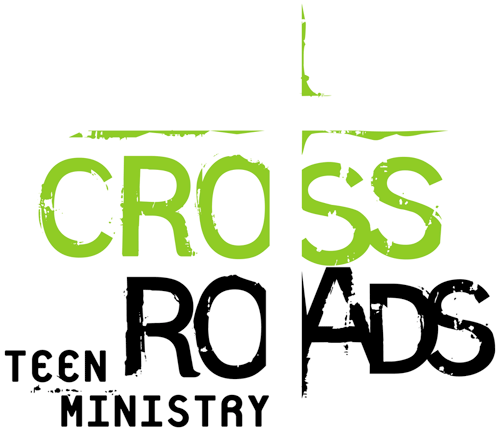 ИНФОРМАЦИОННЫЙ ЛИСТ  (весна) 201610 Января		Урок17 Января		Урок 23 - 24 Января     Crossroads Teen Ministry Conference29 Января		ОБУЧЕНИЕ УЧИТЕЛЕЙ (по пятницам)31 Января		Урок 7 Февраля	 	Повторение уроков, Родительское собрание 12-14 Февраля	Выезд на Елим, Jorney girls 14 Февраля		НЕТ КЛАССА19-21 Февраля	Выезд на Елим, Jorney boys21 Февраля		Урок28 Февраля		Урок6 Марта		Урок13 Марта		Подростковое служение в главном зале20 Марта	 	Повторение уроков, тест27 Марта 		Пасха, КЛАССА НЕТ3 Апреля		ВЕЧЕР ТАЛАНТОВ/ БЕСЕДА10 Апреля		Урок15-17 Апреля       Учительская конференция (Портланд, Орегон), КЛАССА НЕТ22-24 Апреля	Выезд на Елим24 Апреля		Урок1 Мая		ВОДНОЕ КРЕЩЕНИЕ, КЛАССА НЕТ8 Мая			Урок	13-15 Мая		Выезд на Елим15 Мая 		Повторение уроков, тест 22 Мая		Закрытие Подростковой Школы Выпускной вечер (молодежный зал)	27-29 Мая		Союзная Конференция16-19 Июня	Молитвенный кемп22-24 Июля	Выезд на Елим19-21 Августа	Выезд на Елим (УЧИТЕЛЯ)